Publicado en España el 09/06/2017 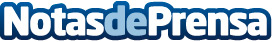 BaRRa de Pintxos acude a Franquishop con el objetivo de implantarse en Málaga y Costa del SolLa participación en el certamen, que se celebra el día 14 de junio, responde al interés de la enseña por implantarse en Andalucía, especialmente en Málaga, ciudad prioritaria para su desarrolloDatos de contacto:Pura de RojasALLEGRA COMUNICACION91 434 82 29Nota de prensa publicada en: https://www.notasdeprensa.es/barra-de-pintxos-acude-a-franquishop-con-el Categorias: Franquicias Andalucia Emprendedores Eventos Restauración http://www.notasdeprensa.es